34èmes journées Pédagogiques et Scientifiques 
de l'Association des Enseignants de Biochimie et Biologie Moléculaire
des Facultés de Pharmacie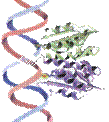 27 et 28 Septembre 2018RouenFaculté de Médecine et PharmacieAmphithéâtre Velours, Bâtiment Stewart	BULLETIN D'INSCRIPTION Madame, Monsieur, Docteur, Professeur [rayez la/les mention(s) inutile(s)] :Nom : Prénom :Faculté :  assistera aux JPS 2018 sera accompagné(e) de :   participera au dîner de gala du 27 septembre avec ……….. accompagnant(s) participera au déjeuner du vendredi 28 septembre.	 avec ……….. accompagnant(s)Participation de 50 € par membre de l'AE2BM et par accompagnantMerci de retourner ce bulletin accompagné du règlement à l’ordre de l’AE2BM, avant le 30 juillet, à :Madame Isabelle Dubus
INSERM U1234 - Batiment Recherche, 3e étage - UFR Santé22, Bd Gambetta 76183 Rouen cedex02 35 14 85 78 – isabelle.dubus@univ-rouen.frProgramme touristique du vendredi apres-midi :	Seriez-vous intéressé par :  une visite du Musée des Beaux-Arts et du Musée de la céramique (entrées gratuites). une visite guidée du vieux Rouen, si le temps le permet (la fin septembre peut s’avérer très plaisante, parfois …)